Уважаемые руководители!Управление образования Саянского района сообщает что, 29 марта 2018 г. пройдет районная конференция «Мои инновации: эффективные механизмы деятельности педагога на основе системно - деятельностного подхода». Конференция призвана содействовать росту профессионального  мастерства педагогов и обеспечению их методической готовности к реализации ФГОС. Приглашаем педагогических работников дошкольного, общего, дополнительного образования принять участие в работе конференции, которая предполагает следующие формы: пленарное заседание, работа секций (приложение 2) по представлению опыта работы в различных формах (презентация, мастер-классы, круглый стол (рефлексия).Каждое образовательное учреждение готовит выступление в каждой секции.Заявки на участие в конференции (приложение 1) принимаются до 16 марта 2018 года по электронной почте sazanovich@bk.ru, имя файла «фамилия, ОУ, Заявка на районную конференцию». Заявки на выступления, содержащие только теоретические выкладки, к участию в работе секций допускаться не будут.Приложение: в 1экз. на 5 л.Руководитель 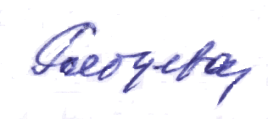 управления образования						Рябцева Е.В.Сазанович Светлана Михайловна83914221438Приложение 1Заявка на участие в районной педагогической конференции «Мои инновации: эффективные механизмы деятельности педагога на основе системно - деятельностного подхода»К заявке прилагается текст выступления (тезисы) или сценарий мастер-класса объёмом до  3-х страниц, 12 шрифтом.Приложение 2Аннотации к работе секций районной конференции «Мои инновации: эффективные механизмы деятельности педагога на основе системно - деятельностного подхода»Муниципальное казенное учреждение«Управление образованияадминистрации Саянского района» РУКОВОДИТЕЛЯМ ОО663580, Красноярский край,Саянский район, с. Агинское,ул. Парковая, 23тел.(39142) 21-4-74Е-mail: sayano@krasmail.ruОГРН  1022400779708ИНН 2433000572 / КПП 243301001_06.03.2018г. _№___271___На № _______  от__ __Ф.И.О.ДолжностьМесто работыТематика работы секции Форма участия (выступление с докладом, участие в мастер-классе, презентация инновационного опыта работыТема выступленияТребуемые для выступления технические средства (Аудио/Видео/ /Мультимедиа проектор)№Название секции, тематикаВопросы для обсужденияКатегория выступающих1Школьная система оценки качества образования как средство управления организацией образовательного процесса ОО в соответствии с ФГОСВ рамках секции планируется  выступление и  обсуждение результатов проектирования ШСОКО, представление школьной модели  оценки, учитывающей фиксацию планируемых результатов всех условий и участников образовательного процесса: образовательные достижения обучающихся; профессиональная компетентность педагогических кадров; условия, созданные для реализации основных образовательных программ и программ дополнительного образования.Представители школьной администрации2Создание образовательной среды для непрерывного повышения профессионального мастерства педагогов, формирования компетенций, соответствующих стандарту педагогаВ рамках секции планируется  выступление и  обсуждение приемов и форм работы с педагогами  по организации  непрерывного повышения профессионального мастерства педагогов, формирования компетенций, соответствующих стандарту педагога. Представители школьной администрации3Организация активных форм детской деятельности в РППС, отвечающей требованиям ФГОС ДОПредполагается обсудить подходы к организации образовательного процесса в соответствии с ФГОС ДО,  в том числе посредством организации развивающей предметно-пространственной среды, отвечающей современным требованиям. Подходы к организации различных видов детской деятельности и их интеграция с использованием разнообразных технологий, форм и методов работы в совместной со взрослым и самостоятельной деятельности детей. Эффективный опыт интеграции образовательных областей и видов детской деятельности в режимных моментах. Организация вариативных форм образовательной деятельности с дошкольниками в соответствии с ФГОС ДО.Практики организации самостоятельной деятельности дошкольников. Планирование  образовательных результатов и практики оценивания достижений дошкольников.Заведующие ДОУ, воспитатели и специалисты ДОУ4ФГОС: Организация образовательного процесса по достижению планируемых результатовработа в двух самостоятельных секциях:-начальная школа- основная школаПланируется представление эффективного опыта работы педагогов по применению системно-деятельностного подхода при организации образовательного процесса, созданию условий для формирования положительной мотивации деятельности его участников как условие повышения качества образования. Обсуждение вопросов планирования учебных результатов (предметных, метапредметных, личностных), представление системы их оценивания и способов фиксации. Представление опыта работы по устранению выявленных в ходе мониторинговых процедур дефицитов учащихся в достижении планируемых результатов. учителя предметники, педагоги -психологи5ФГОС: Способы организации внеурочной деятельности в ОО, дополнительное образование и воспитательная работа. Планируется представление и обсуждение новых образовательных практик организации внеурочной деятельности, новых идей и подходов в организации занятий по дополнительному образованию, систем воспитательной работы, эффективно реализуемых в образовательных учреждениях и отдельными педагогами. Сетевые формы взаимодействия, интеграция ресурсов основного и дополнительного образования, направленные на достижение метапредметных и личностных результатов обучающихся. Практики работы по повышению эффективности сопровождения одаренных детей. Уклад школьной жизни направленный на формирование морально-нравственных ценностей, воспитание патриотизма и гражданской идентичности.заместители директоров по воспитательной работе, классные руководители, педагоги дополнительного образования, педагоги-организаторы, учителя- предметники6ФГОС: задачи и условия реализации адаптированных пограмм, специфика урока инклюзивного обучения, внеурочной деятельностиПредлагается обсуждать особенности построения уроков при реализации адаптированных программ для детей с ОВЗ, в т.ч. в интегрированных классах, методику организации продуктивной деятельности детей с ОВЗ на уроке, техники и приемы работы педагога, обеспечивающие коррекционное воздействие. Практики создания пространств социализации средствами урочной и внеурочной деятельности. Представление опыта по организации работы с обучающимися с нарушением интеллекта по трудовому обучению, профессиональному самоопределению, адекватному выбору профессии, взаимодействию с учреждениями профессионального образования. Первые результаты образовательных организаций по введению ФГОС для обучающихся с ОВЗ. Заместители директоров по учебно-воспитательной работе, учителя, работающие с детьми ОВЗ логопеды, дефектологи, педагоги-психологи